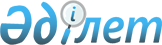 Об утверждении Шалкарского городского бюджета на 2018-2020 годы
					
			С истёкшим сроком
			
			
		
					Решение маслихата Шалкарского района Актюбинской области от 21 декабря 2017 года № 163. Зарегистрировано Департаментом юстиции Актюбинской области 8 января 2018 года № 5812. Прекращено действие в связи с истечением срока
      В соответствии со статьей 6 Закона Республики Казахстан от 23 января 2001 года "О местном государственном управлении и самоуправлении в Республике Казахстан", статьей 9-1 Бюджетного кодекса Республики Казахстан от 4 декабря 2008 года, Шалкарский районный маслихат РЕШИЛ:
      1. Утвердить Шалкарский городской бюджет на 2018-2020 годы согласно приложениям 1, 2 и 3 соответственно, в том числе на 2018 год в следующих объемах: 
      1) доходы – 590110,8 тысяч тенге, в том числе:
      налоговые поступления – 83391,0 тысяч тенге;
      неналоговые поступления – 41200,6 тысяч тенге;
      поступления от продажи основного капитала – 0,0 тысяч тенге;
      поступления трансфертов – 465519,2 тысяч тенге;
      2) затраты - 590110,8 тысяч тенге;
      3) чистое бюджетное кредитование – 0,0 тысяч тенге;
      в том числе:
      бюджетные кредиты – 0,0 тысяч тенге;
      погашение бюджетных кредитов – 0,0 тысяч тенге;
      4) сальдо по операциям с финансовыми активами – 0,0 тысяч тенге;
      в том числе:
      приобретение финансовых активов – 0,0 тысяч тенге;
      5) дефицит (профицит) бюджета – 0,0 тысяч тенге;
      6) финансирование дефицита (использование профицита) бюджета – 0,0 тысяч тенге.
      Сноска. Пункт 1 – в редакции решения маслихата Шалкарского района Актюбинской области от 05.05.2018 № 212 (вводится в действие с 01.01.2018); с изменениями, внесенными решениями маслихата Шалкарского района Актюбинской области от 21.06.2018 № 238 (вводится в действие с 01.01.2018); от 20.09.2018 № 253 (вводится в действие с 01.01.2018); от 05.12.2018 № 274 (вводится в действие с 01.01.2018).


      2. Установить, что в доход Шалкарского городского бюджета зачисляются:
      по налоговым поступлениям:
      подоходный налог, в том числе индивидуальный подоходный налог;
      налоги на собственность, в том числе:
      налоги на имущество;
      земельный налог;
      налог на транспортные средства;
      единый земельный налог;
      по неналоговым поступлениям:
      доходы от государственной собственности, в том числе доходы от аренды имущества, находящегося в государственной собственности;
      штрафы, пени, санкции, взыскания, налагаемые государственными учреждениями, финансируемыми из государственного бюджета, а также содержащимися и финансируемыми из бюджета (сметы расходов) Национального банка Республики Казахстан, за исключением поступлений от организаций нефтяного сектора, в том числе:
      прочие неналоговые поступления.
      3. Учесть, что в соответствии со статьей 8 Закона Республики Казахстан от 30 ноября 2017 года "О республиканском бюджете на 2018-2020 годы" с 1 января 2018 года установлено:
      1) минимальный размер заработной платы - 28284 тенге;
      2) месячный расчетный показатель для исчисления пособий и иных социальных выплат, а также для применения штрафных санкций, налогов и других платежей в соответствии с законодательством Республики Казахстан - 2405 тенге;
      3) величину прожиточного минимума для исчисления размеров базовых социальных выплат - 28284 тенге.
      4. Утвердить в городском бюджете на 2018 год объем субвенции из районного бюджета в сумме 363033,0 тысяч тенге.
      5. Предусмотреть в городском бюджете на 2018 год поступление текущего целевого трансферта из республиканского бюджета на реализацию государственного образовательного заказа в дошкольных организациях образования в сумме 20274,0 тысяч тенге.
      Распределение суммы целевого трансферта определяется на основании решения акима города Шалкар.
      Сноска. Пункт 5 с изменением, внесенным решением маслихата Шалкарского района Актюбинской области от 27.03.2018 № 196 (вводится в действие с 01.01.2018).


      6. Предусмотреть в городском бюджете на 2018 год поступление текущих целевых трансфертов из областного бюджета в следующих объемах:
      на средний ремонт автомобильных дорог 65200,0 тысяч тенге.
      Распределение суммы целевого трансферта определяется на основании решения акима города Шалкар.
      Сноска. Пункт 6 с изменениями, внесенными решениями маслихата Шалкарского района Актюбинской области от 27.03.2018 № 196 (вводится в действие с 01.01.2018); от 05.05.2018 № 212 (вводится в действие с 01.01.2018).


      6-1. Предусмотреть в городском бюджете на 2018 год поступление текущих целевых трансфертов из районного бюджета в следующих объемах:
      на текущий ремонт городского стадиона – 26484,0 тысяч тенге;
      на приобретение спортивных площадок "Воркаут" - 5000,0 тысяч тенге;
      на благоустройство города Шалкар – 5299,0 тысяч тенге.
      Сноска. Решение дополнено пунктом 6-1 в соответствии с решением маслихата Шалкарского района Актюбинской области от 27.03.2018 № 196 (вводится в действие с 01.01.2018); с изменениями, внесенными решениями маслихата Шалкарского района Актюбинской области от 05.05.2018 № 212 (вводится в действие с 01.01.2018); от 21.06.2018 № 238 (вводится в действие с 01.01.2018); от 20.09.2018 № 253 (вводится в действие с 01.01.2018).


      7. Утвердить перечень местных бюджетных программ, не подлежащих секвестру в процессе исполнения Шалкарского городского бюджета на 2018 год, согласно приложению 4 к настоящему решению.
      8. Государственному учреждению "Аппарат маслихата Шалкарского района" в установленном законодательством порядке обеспечить:
      1) государственную регистрацию настоящего решения в Департаменте юстиции Актюбинской области;
      2) направление настоящего решения на официальное опубликование в периодических печатных изданиях и эталонном контрольном банке нормативных правовых актов Республики Казахстан;
      3) размещение настоящего решения на интернет-ресурсе маслихата Шалкарского района.
      9. Настоящее решение вводится в действие с 1 января 2018 года. Шалкарский городской бюджет на 2018 год
      Сноска. Приложение 1 – в редакции решения маслихата Шалкарского района Актюбинской области от 05.12.2018 № 274 (вводится в действие с 01.01.2018). Шалкарский городской бюджет на 2019 год Шалкарский городской бюджет на 2020 год Перечень местных бюджетных программ, не подлежащих секвестру в процессе исполнения Шалкарского городского бюджета на 2018 год
					© 2012. РГП на ПХВ «Институт законодательства и правовой информации Республики Казахстан» Министерства юстиции Республики Казахстан
				
      Председатель сессии 
Шалкарского районного маслихата 

О. Уксакбаев

      Секретарь 
Шалкарского районного маслихата 

С. Бигеев
Приложение 1 к решению Шалкарского районного маслихата от 21 декабря 2017 года № 163
Категория
Категория
Категория
Категория
Категория
сумма, 
тысяч тенге
Класс
Класс
Класс
Класс
сумма, 
тысяч тенге
Подкласс
Подкласс
Подкласс
сумма, 
тысяч тенге
Наименование
Наименование
сумма, 
тысяч тенге
I. Доходы
I. Доходы
590110,8
1
Налоговые поступления
Налоговые поступления
83391,0
01
Подоходный налог
Подоходный налог
35867,0
2
Индивидуальный подоходный налог
Индивидуальный подоходный налог
35867,0
04
Налоги на собственность
Налоги на собственность
47481,0
1
Налоги на имущество
Налоги на имущество
2100,0
3
Земельный налог 
Земельный налог 
5393,0
4
Налог на транспортные средства
Налог на транспортные средства
39988,0
05
Внутренние налоги на товары, работы и услуги
Внутренние налоги на товары, работы и услуги
43,0
4
Сборы за ведение предпринимательской и профессиональной деятельности
Сборы за ведение предпринимательской и профессиональной деятельности
43,0
2
Неналоговые поступления
Неналоговые поступления
41200,6
01
Доходы от государственной собственности
Доходы от государственной собственности
1213,0
5
Доходы от аренды имущества, находящегося в государственной собственности
Доходы от аренды имущества, находящегося в государственной собственности
1213,0
06
Прочие неналоговые поступления
Прочие неналоговые поступления
39987,6
1
Прочие неналоговые поступления
Прочие неналоговые поступления
39987,6
4
Поступления трансфертов
Поступления трансфертов
465519,2
02
Трансферты из вышестоящих органов государственного управления
Трансферты из вышестоящих органов государственного управления
465519,2
3
Трансферты из районного (города областного значения) бюджета
Трансферты из районного (города областного значения) бюджета
465519,2
II. Затраты
II. Затраты
II. Затраты
II. Затраты
II. Затраты
590110,8
01
Государственные услуги общего характера
47737,0
1
Представительные, исполнительные и другие органы, выполняющие общие функции государственного управления
47737,0
124
Аппарат акима города районного значения, села, поселка, сельского округа
47737,0
001
Услуги по обеспечению деятельности акима города районного значения, села, поселка, сельского округа
46893,0
022
Капитальные расходы государственного органа
700,0
032
Капитальные расходы подведомственных государственных учреждений и организаций
144,0
04
Образование
306636,7
1
Дошкольное воспитание и обучение
306636,7
124
Аппарат акима города районного значения, села, поселка, сельского округа
306636,7
004
Дошкольное воспитание и обучение и организация медицинского обслуживания в организациях дошкольного воспитания и обучения
306636,7
06
Социальная помощь и социальное обеспечение
43647,9
2
Социальная помощь
43647,9
124
Аппарат акима города районного значения, села, поселка, сельского округа
43647,9
003
Оказание социальной помощи нуждающимся гражданам на дому
43647,9
07
Жилищно-коммунальное хозяйство
184255,2
3
Благоустройство населенных пунктов
184255,2
124
Аппарат акима города районного значения, села, поселка, сельского округа
184255,2
008
Освещение улиц в населенных пунктах
38752,0
009
Обеспечение санитарии населенных пунктов
1500,0
011
Благоустройство и озеленение населенных пунктов
144003,2
12
Транспорт и коммуникации
7834,0
1
Автомобильный транспорт
7834,0
124
Аппарат акима города районного значения, села, поселка, сельского округа
7834,0
013
Обеспечение функционирования автомобильных дорог в городах районного значения, селах, поселках, сельских округах
7834,0
III. Дефицит бюджета (профицит)
0,0
IV. Финансирование дефицита бюджета (использование профицита)
0,0Приложение 2 к решению Шалкарского районного маслихата № 163 от 21 декабря 2017 года
Категория
Категория
Категория
Категория
Категория
сумма, 
тысяч тенге
Класс
Класс
Класс
Класс
сумма, 
тысяч тенге
Подкласс
Подкласс
Подкласс
сумма, 
тысяч тенге
Наименование
Наименование
сумма, 
тысяч тенге
ДОХОДЫ
ДОХОДЫ
496766,0
1
Налоговые поступления
Налоговые поступления
94400,0
01
Подоходный налог
Подоходный налог
40000,0
2
Индивидуальный подоходный налог
Индивидуальный подоходный налог
40000,0
04
Налоги на собственность
Налоги на собственность
54400,0
1
Налоги на имущество
Налоги на имущество
2100,0
3
Земельный налог 
Земельный налог 
8300,0
4
Налог на транспортные средства
Налог на транспортные средства
44000,0
2
Неналоговые поступления
Неналоговые поступления
1213,0
01
Доходы от государственной собственности
Доходы от государственной собственности
1213,0
5
Доходы от аренды имущества, находящегося в государственной собственности
Доходы от аренды имущества, находящегося в государственной собственности
1213,0
4
Поступления трансфертов
Поступления трансфертов
401153,0
02
Трансферты из вышестоящих органов государственного управления
Трансферты из вышестоящих органов государственного управления
401153,0
2
Трансферты из областного бюджета
Трансферты из областного бюджета
401153,0
II. ЗАТРАТЫ
II. ЗАТРАТЫ
II. ЗАТРАТЫ
II. ЗАТРАТЫ
II. ЗАТРАТЫ
496766,0
01
Государственные услуги общего характера
473265,0
1
Представительные, исполнительные и другие органы, выполняющие общие функции государственного управления
43265,0
124
Аппарат акима города районного значения, села, поселка, сельского округа
43265,0
001
Услуги по обеспечению деятельности акима города районного значения, села, поселка, сельского округа 
43265,0
04
Образование
312697,0
1
Дошкольное воспитание и обучение
312697,0
124
Аппарат акима города районного значения, села, поселка, сельского округа
312697,0
004
Дошкольное воспитание и обучение и организация медицинского обслуживания в организациях дошкольного воспитания и обучения
312697,0
06
Социальная помощь и социальное обеспечение
44820,0
2
Социальная помощь
44820,0
124
Аппарат акима города районного значения, села, поселка, сельского округа
44820,0
003
Оказание социальной помощи нуждающимся 
гражданам на дому
44820,0
07
Жилищно-коммунальное хозяйство
88590,0
3
Благоустройство населенных пунктов
88590,0
124
Аппарат акима города районного значения, 
села, поселка, сельского округа
88590,0
008
Освещение улиц в населенных пунктах
30752,0
009
Обеспечение санитарии населенных пунктов
2006,0
010
Содержание мест захоронений и погребение безродных
200,0
011
Благоустройство и озеленение населенных пунктов
55632,0
12
Транспорт и коммуникации
7394,0
1
Автомобильный транспорт
7394,0
124
Аппарат акима города районного значения, села, поселка, сельского округа
7394,0
013
Обеспечение функционирования автомобильных дорог в городах районного значения, поселках,селах, сельских округах
7394,0
V. Дефицит бюджета (профицит)
0,0
VI. Финансирование дефицита бюджета (использование профицита)
0,0Приложение 3 к решению Шалкарского районного маслихата № 163 от 21 декабря 2017 года
Категория
Категория
Категория
Категория
Категория
сумма, 
тысяч тенге
Класс
Класс
Класс
Класс
сумма, 
тысяч тенге
Подкласс
Подкласс
Подкласс
сумма, 
тысяч тенге
Наименование
Наименование
сумма, 
тысяч тенге
ДОХОДЫ
ДОХОДЫ
496766,0
1
Налоговые поступления
Налоговые поступления
94400,0
01
Подоходный налог
Подоходный налог
40000,0
2
Индивидуальный подоходный налог
Индивидуальный подоходный налог
40000,0
04
Налоги на собственность
Налоги на собственность
54400,0
1
Налоги на имущество
Налоги на имущество
2100,0
3
Земельный налог 
Земельный налог 
8300,0
4
Налог на транспортные средства
Налог на транспортные средства
44000,0
2
Неналоговые поступления
Неналоговые поступления
1213,0
01
Доходы от государственной собственности
Доходы от государственной собственности
1213,0
5
Доходы от аренды имущества, находящегося в государственной собственности
Доходы от аренды имущества, находящегося в государственной собственности
1213,0
4
Поступления трансфертов
Поступления трансфертов
401153,0
02
Трансферты из вышестоящих органов государственного управления
Трансферты из вышестоящих органов государственного управления
401153,0
2
Трансферты из областного бюджета
Трансферты из областного бюджета
401153,0
II. ЗАТРАТЫ
II. ЗАТРАТЫ
II. ЗАТРАТЫ
II. ЗАТРАТЫ
II. ЗАТРАТЫ
496766,0
01
Государственные услуги общего характера
43265,0
1
Представительные, исполнительные и другие органы, выполняющие общие функции государственного управления
43265,0
124
Аппарат акима города районного значения, села, поселка, сельского округа
43265,0
001
Услуги по обеспечению деятельности акима города районного значения, села, поселка, сельского округа 
43265,0
04
Образование
312697,0
1
Дошкольное воспитание и обучение
312697,0
124
Аппарат акима города районного значения, села, поселка, сельского округа
312697,0
004
Дошкольное воспитание и обучение и организация медицинского обслуживания в организациях дошкольного воспитания и обучения
312697,0
06
Социальная помощь и социальное обеспечение
44820,0
2
Социальная помощь
44820,0
124
Аппарат акима города районного значения, села, поселка, сельского округа
44820,0
003
Оказание социальной помощи нуждающимся гражданам на дому
44820,0
07
Жилищно-коммунальное хозяйство
88590,0
3
Благоустройство населенных пунктов
88590,0
124
Аппарат акима города районного значения, 
села, поселка, сельского округа
88590,0
008
Освещение улиц в населенных пунктах
30752,0
009
Обеспечение санитарии населенных пунктов
2006,0
010
Содержание мест захоронений и погребение безродных
200,0
011
Благоустройство и озеленение населенных пунктов
55632,0
12
Транспорт и коммуникации
7394,0
1
Автомобильный транспорт
7394,0
124
Аппарат акима города районного значения, села, поселка, сельского округа
7394,0
013
Обеспечение функционирования автомобильных дорог в городах районного значения, поселках,селах, сельских округах
7394,0
V. Дефицит бюджета (профицит)
0,0
VI. Финансирование дефицита бюджета (использование профицита)
0,0Приложение 4 к решению Шалкарского районного маслихата № 163 от 21 декабря 2017 года
Функциональная группа
Функциональная группа
Функциональная группа
Функциональная группа
Функциональная группа
Подфункция
Подфункция
Подфункция
Подфункция
Администратор
Администратор
Администратор
Программа
Программа
Наименование программы
04
Образование
1
Дошкольное воспитание и обучение
124
Аппарат акима города районного значения, села, поселка, сельского округа
007
Дошкольное воспитание и обучение и организация медицинского обслуживания в организациях дошкольного воспитания и обучения